ОПИСАНИЕ МЕСТОПОЛОЖЕНИЯ ГРАНИЦОПИСАНИЕ МЕСТОПОЛОЖЕНИЯ ГРАНИЦОПИСАНИЕ МЕСТОПОЛОЖЕНИЯ ГРАНИЦОПИСАНИЕ МЕСТОПОЛОЖЕНИЯ ГРАНИЦЗона многоквартирной жилой застройки Ж-1-2Зона многоквартирной жилой застройки Ж-1-2Зона многоквартирной жилой застройки Ж-1-2Зона многоквартирной жилой застройки Ж-1-2(наименование объекта, местоположение границ которого описано (далее - объект))(наименование объекта, местоположение границ которого описано (далее - объект))(наименование объекта, местоположение границ которого описано (далее - объект))Раздел 1Раздел 1Раздел 1Раздел 1Сведения об объектеСведения об объектеСведения об объектеСведения об объекте№ п/пХарактеристики объекта Описание характеристикОписание характеристик12331.Местоположение объекта Московская область, городской округ РеутовМосковская область, городской округ Реутов2.Площадь объекта +/- величинапогрешности определения площади (Р +/- Дельта Р) 14 244 +/- 42 м² 14 244 +/- 42 м²3.Иные характеристики объектаЗона многоквартирной жилой застройки Ж-1-2 установлена с целью обеспечения ввода в эксплуатацию многоквартирных жилых домов.Градостроительный регламент территориальной зоны должен применяться с учетом требований СП 2.1.4.2625-10 «Зоны санитарной охраны источников питьевого водоснабжения г. Москвы» (утв. постановлением Главного государственного санитарного врача РФ от 30.04.2010 № 45) и других нормативных правовых актов по установлению зон санитарной охраны источников питьевого водоснабжения.Основные виды разрешенного использованияСреднеэтажная жилая застройки - 2.5Многоэтажная жилая застройка (высотная застройка) - 2.6Обслуживание жилой застройки - 2.7Хранение автотранспорта - 2.7.1Коммунальное обслуживание - 3.1Предоставление коммунальных услуг - 3.1.1Административные здания организаций, обеспечивающих предоставление коммунальных услуг - 3.1.2Дома социального обслуживания - 3.2.1Оказание социальной помощи населению - 3.2.2Оказание услуг связи - 3.2.3Бытовое обслуживание - 3.3Амбулаторно- поликлиническое обслуживание - 3.4.1Дошкольное, начальное и среднее общее образование - 3.5.1Объекты культурно- досуговой деятельности - 3.6.1Общественное управление - 3.8Спорт - 5.1Связь - 6.8Магазины - 4.4 Общественное питание - 4.6Трубопроводный транспорт - 7.5Обеспечение внутреннего правопорядка - 8.3Земельные участки (территории) общего пользования - 12.0Улично-дорожная сеть - 12.0.1Благоустройство территории - 12.0.2Зона многоквартирной жилой застройки Ж-1-2 установлена с целью обеспечения ввода в эксплуатацию многоквартирных жилых домов.Градостроительный регламент территориальной зоны должен применяться с учетом требований СП 2.1.4.2625-10 «Зоны санитарной охраны источников питьевого водоснабжения г. Москвы» (утв. постановлением Главного государственного санитарного врача РФ от 30.04.2010 № 45) и других нормативных правовых актов по установлению зон санитарной охраны источников питьевого водоснабжения.Основные виды разрешенного использованияСреднеэтажная жилая застройки - 2.5Многоэтажная жилая застройка (высотная застройка) - 2.6Обслуживание жилой застройки - 2.7Хранение автотранспорта - 2.7.1Коммунальное обслуживание - 3.1Предоставление коммунальных услуг - 3.1.1Административные здания организаций, обеспечивающих предоставление коммунальных услуг - 3.1.2Дома социального обслуживания - 3.2.1Оказание социальной помощи населению - 3.2.2Оказание услуг связи - 3.2.3Бытовое обслуживание - 3.3Амбулаторно- поликлиническое обслуживание - 3.4.1Дошкольное, начальное и среднее общее образование - 3.5.1Объекты культурно- досуговой деятельности - 3.6.1Общественное управление - 3.8Спорт - 5.1Связь - 6.8Магазины - 4.4 Общественное питание - 4.6Трубопроводный транспорт - 7.5Обеспечение внутреннего правопорядка - 8.3Земельные участки (территории) общего пользования - 12.0Улично-дорожная сеть - 12.0.1Благоустройство территории - 12.0.2Раздел 1Раздел 1Раздел 1Сведения об объектеСведения об объектеСведения об объекте№ п/пХарактеристики объекта Описание характеристик1233.Иные характеристики объектаВспомогательные виды разрешенного использованияПредоставление коммунальных услуг – 3.1.1Связь – 6.8Обеспечение внутреннего правопорядка – 8.3Раздел 2 Сведения о местоположении границ объекта1. Система координат   МСК-50, зона 22. Сведения о характерных точках границ объекта 2. Сведения о характерных точках границ объекта 2. Сведения о характерных точках границ объекта 2. Сведения о характерных точках границ объекта 2. Сведения о характерных точках границ объекта 2. Сведения о характерных точках границ объекта Обозначение характерных точек границКоординаты, мКоординаты, мМетод определения координат характерной точки Средняя квадратическая погрешность положения характерной точки (Мt), мОписание обозначения точки на местности (при наличии)Обозначение характерных точек границXYМетод определения координат характерной точки Средняя квадратическая погрешность положения характерной точки (Мt), мОписание обозначения точки на местности (при наличии)123456Участок 1Участок 1Участок 1Участок 1Участок 1Участок 11470250,202210613,80Картометрический0,1-2470260,032210602,93Картометрический0,1-3470280,032210580,50Картометрический0,1-4470288,252210571,00Картометрический0,1-5470307,972210548,32Картометрический0,1-6470313,102210542,88Картометрический0,1-7470328,462210525,80Картометрический0,1-8470329,822210524,29Картометрический0,1-9470343,342210509,62Картометрический0,1-10470352,162210499,51Картометрический0,1-11470367,752210511,35Картометрический0,1-12470376,622210520,03Картометрический0,1-13470384,052210519,73Картометрический0,1-14470386,562210520,52Картометрический0,1-15470388,312210521,65Картометрический0,1-16470391,562210524,70Картометрический0,1-17470393,272210526,03Картометрический0,1-18470390,972210528,27Картометрический0,1-19470411,642210546,66Картометрический0,1-20470428,262210561,84Картометрический0,1-21470432,082210565,33Картометрический0,1-22470430,802210567,69Картометрический0,1-23470429,002210569,59Картометрический0,1-24470420,482210578,63Картометрический0,1-25470415,092210583,89Картометрический0,1-26470412,902210586,30Картометрический0,1-27470411,012210588,38Картометрический0,1-28470405,862210593,98Картометрический0,1-29470403,802210594,32Картометрический0,1-30470405,142210595,59Картометрический0,1-31470403,862210596,90Картометрический0,1-32470402,542210595,65Картометрический0,1-33470398,312210600,16Картометрический0,1-34470399,142210601,10Картометрический0,1-35470373,262210628,33Картометрический0,1-36470372,752210626,72Картометрический0,1-37470368,792210630,89Картометрический0,1-38470369,682210631,89Картометрический0,1-39470345,542210657,28Картометрический0,1-40470342,932210657,55Картометрический0,1-41470341,892210657,38Картометрический0,1-42470341,692210657,61Картометрический0,1-43470299,572210617,38Картометрический0,1-44470291,102210616,76Картометрический0,1-45470268,812210641,97Картометрический0,1-46470244,272210618,54Картометрический0,1-47470245,562210617,20Картометрический0,1-48470246,572210617,82Картометрический0,1-1470250,202210613,80Картометрический0,1-3. Сведения  о  характерных  точках  части  (частей)  границы объекта3. Сведения  о  характерных  точках  части  (частей)  границы объекта3. Сведения  о  характерных  точках  части  (частей)  границы объекта3. Сведения  о  характерных  точках  части  (частей)  границы объекта3. Сведения  о  характерных  точках  части  (частей)  границы объекта3. Сведения  о  характерных  точках  части  (частей)  границы объектаОбозначение характерных точек части границыКоординаты, мКоординаты, мМетод определения координат характерной точки Средняя квадратическая погрешность положения характерной точки (Мt), мОписание обозначения точки на местности (при наличии)Обозначение характерных точек части границыXYМетод определения координат характерной точки Средняя квадратическая погрешность положения характерной точки (Мt), мОписание обозначения точки на местности (при наличии)123456------Раздел 3Раздел 3Раздел 3Раздел 3Раздел 3Раздел 3Раздел 3Раздел 3Сведения о местоположении измененных (уточненных) границ объектаСведения о местоположении измененных (уточненных) границ объектаСведения о местоположении измененных (уточненных) границ объектаСведения о местоположении измененных (уточненных) границ объектаСведения о местоположении измененных (уточненных) границ объектаСведения о местоположении измененных (уточненных) границ объектаСведения о местоположении измененных (уточненных) границ объектаСведения о местоположении измененных (уточненных) границ объекта1. Система координат   -1. Система координат   -1. Система координат   -1. Система координат   -1. Система координат   -1. Система координат   -1. Система координат   -1. Система координат   -2. Сведения о характерных точках границ объекта2. Сведения о характерных точках границ объекта2. Сведения о характерных точках границ объекта2. Сведения о характерных точках границ объекта2. Сведения о характерных точках границ объекта2. Сведения о характерных точках границ объекта2. Сведения о характерных точках границ объекта2. Сведения о характерных точках границ объектаОбозначение характерных точек границСуществующие координаты, мСуществующие координаты, мИзмененные (уточненные) координаты, м Измененные (уточненные) координаты, м Метод определения координат характерной точки Средняя квадратическая погрешность положения характерной точки (Мt), мОписание обозначения точки на местности (при наличии)Обозначение характерных точек границXYXYМетод определения координат характерной точки Средняя квадратическая погрешность положения характерной точки (Мt), мОписание обозначения точки на местности (при наличии)12345678-------3. Сведения  о  характерных  точках  части  (частей)  границы объекта                                           3. Сведения  о  характерных  точках  части  (частей)  границы объекта                                           3. Сведения  о  характерных  точках  части  (частей)  границы объекта                                           3. Сведения  о  характерных  точках  части  (частей)  границы объекта                                           3. Сведения  о  характерных  точках  части  (частей)  границы объекта                                           3. Сведения  о  характерных  точках  части  (частей)  границы объекта                                           3. Сведения  о  характерных  точках  части  (частей)  границы объекта                                           3. Сведения  о  характерных  точках  части  (частей)  границы объекта                                           Обозначение характерных точек части границыСуществующие координаты, мСуществующие координаты, мИзмененные (уточненные) координаты, м Измененные (уточненные) координаты, м Метод определения координат характерной точки Средняя квадратическая погрешность положения характерной точки (Мt), мОписание обозначения точки на местности (при наличии)Обозначение характерных точек части границыXYXYМетод определения координат характерной точки Средняя квадратическая погрешность положения характерной точки (Мt), мОписание обозначения точки на местности (при наличии)12345678-------Текстовое описание местоположения границнаселенных пунктов, территориальных зон, особо охраняемых природных территорий, зон с особыми условиями использования территорийТекстовое описание местоположения границнаселенных пунктов, территориальных зон, особо охраняемых природных территорий, зон с особыми условиями использования территорийТекстовое описание местоположения границнаселенных пунктов, территориальных зон, особо охраняемых природных территорий, зон с особыми условиями использования территорийТекстовое описание местоположения границнаселенных пунктов, территориальных зон, особо охраняемых природных территорий, зон с особыми условиями использования территорийПрохождение границыПрохождение границыПрохождение границыОписание прохождения границыОписание прохождения границыОписание прохождения границыОписание прохождения границыОписание прохождения границыОписание прохождения границыОписание прохождения границыОписание прохождения границыот точкиот точкидо точкиОписание прохождения границыОписание прохождения границыОписание прохождения границыОписание прохождения границы11233111--Раздел 4Раздел 4Раздел 4План границ объектаПлан границ объектаПлан границ объекта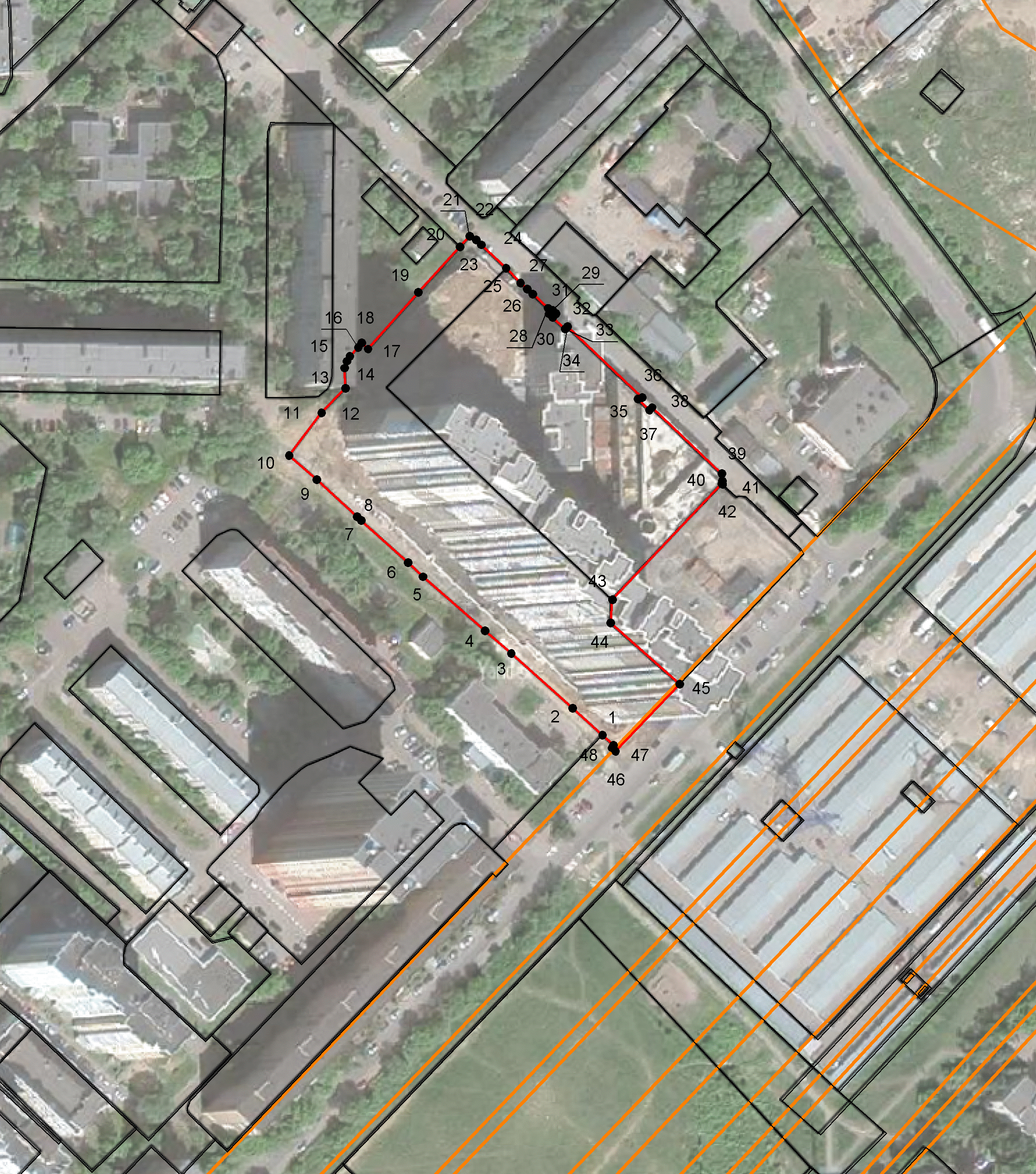 Масштаб 1 : 2 000Масштаб 1 : 2 000Масштаб 1 : 2 000Условные обозначения:Условные обозначения:Условные обозначения:- граница объекта местоположение границ, которого описано- граница объекта местоположение границ, которого описано1- поворотная точка границ объекта- поворотная точка границ объекта- границы земельных участков по сведениям ЕГРН- границы земельных участков по сведениям ЕГРН- границы зон с особыми условиями использования территорий- границы зон с особыми условиями использования территорийПодпись _____________________________________Подпись _____________________________________Дата  «___»  ____________ 20__ г.Место для оттиска печати  лица, составившего описание местоположения границ объектаМесто для оттиска печати  лица, составившего описание местоположения границ объектаМесто для оттиска печати  лица, составившего описание местоположения границ объекта